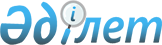 О внесении дополнений и изменений в постановление Правления Агентства Республики Казахстан по регулированию и надзору финансового рынка и финансовых организаций от 25 февраля 2006 года № 62 "Об утверждении Правил ведения системы реестров держателей ценных бумаг"
					
			Утративший силу
			
			
		
					Постановление Правления Агентства Республики Казахстан по регулированию и надзору финансового рынка и финансовых организаций от 28 августа 2009 года № 200. Зарегистрировано в Министерстве юстиции Республики Казахстан 6 октября 2009 года № 5813. Утратило силу постановлением Правления Национального Банка Республики Казахстан от 27 августа 2014 года № 167      Сноска. Утратило силу постановлением Правления Национального Банка РК от 27.08.2014 № 167 (вводится в действие по истечении десяти календарных дней после дня его первого официального опубликования).      Вниманию пользователей!

      Постановление вводится в действие по истечении четырнадцати дней со дня его государственной регистрации в Министерстве юстиции РК, за исключением абзацев пятого, шестого, седьмого, восьмого, девятого, десятого, одиннадцатого и двенадцатого пункта 1, которые вводятся в действие с 01.01.2010.      В целях совершенствования нормативных правовых актов по вопросам ведения системы реестров держателей ценных бумаг Правление Агентства Республики Казахстан по регулированию и надзору финансового рынка и финансовых организаций (далее - Агентство) ПОСТАНОВЛЯЕТ:



      1. Внести в постановление Правления Агентства Республики Казахстан по регулированию и надзору финансового рынка и финансовых организаций от 25 февраля 2006 года № 62 "Об утверждении Правил ведения системы реестров держателей ценных бумаг" (зарегистрированное в Реестре государственной регистрации нормативных правовых актов под № 4175), с изменениями и дополнениями, внесенными постановлением Правления Агентства Республики Казахстан по регулированию и надзору финансового рынка и финансовых организаций от 12 августа 2006 года № 148 "О внесении изменений и дополнений в постановление Правления Агентства Республики Казахстан по регулированию и надзору финансового рынка и финансовых организаций от 25 февраля 2006 года № 62 "Об утверждении Правил ведения системы реестров держателей ценных бумаг" (зарегистрированным в Реестре государственной регистрации нормативных правовых актов под № 4365), постановлением Правления Агентства Республики Казахстан по регулированию и надзору финансового рынка и финансовых организаций от 23 февраля 2007 года № 36 "О внесении дополнений и изменений в постановление Правления Агентства Республики Казахстан по регулированию и надзору финансового рынка и финансовых организаций от 25 февраля 2006 года № 62 "Об утверждении Правил ведения системы реестров держателей ценных бумаг" (зарегистрированным в Реестре государственной регистрации нормативных правовых актов под № 4599, опубликованным в марте-апреле 2007 года в Собрании актов центральных исполнительных и иных центральных государственных органов Республики Казахстан), постановлением Правления Агентства Республики Казахстан по регулированию и надзору финансового рынка и финансовых организаций от 28 мая 2007 года № 155 "О внесении изменений и дополнений в некоторые нормативные правовые акты Республики Казахстан по вопросам идентификационных номеров" (зарегистрированным в Реестре государственной регистрации нормативных правовых актов под № 4803, опубликованным в мае-июле 2007 года в Собрании актов центральных исполнительных и иных центральных государственных органов Республики Казахстан), постановлением Правления Агентства Республики Казахстан по регулированию и надзору финансового рынка и финансовых организаций от 25 июня 2007 года № 172 "О внесении изменений и дополнений в постановление Правления Агентства Республики Казахстан по регулированию и надзору финансового рынка и финансовых организаций от 25 февраля 2006 года № 62 "Об утверждении Правил ведения системы реестров держателей ценных бумаг" (зарегистрированным в Реестре государственной регистрации нормативных правовых актов под № 4842), постановлением Правления Агентства Республики Казахстан по регулированию и надзору финансового рынка и финансовых организаций 28 марта 2008 года № 39 "О внесении дополнений и изменений в постановление Правления Агентства Республики Казахстан по регулированию и надзору финансового рынка и финансовых организаций от 25 февраля 2006 года № 62 "Об утверждении Правил ведения системы реестров держателей ценных бумаг" (зарегистрированным в Реестре государственной регистрации нормативных правовых актов под № 5218), постановлением Правления Агентства Республики Казахстан по регулированию и надзору финансового рынка и финансовых организаций от 29 октября 2008 года № 161 "О внесении дополнений в некоторые нормативные правовые акты по вопросу приобретения объявленных акций банка Правительством Республики Казахстан" (зарегистрированным в Реестре государственной регистрации нормативных правовых актов под № 5389), постановлением Правления Агентства Республики Казахстан по регулированию и надзору финансового рынка и финансовых организаций от 29 декабря 2008 года № 237 "О внесении дополнений и изменений в постановление Правления Агентства Республики Казахстан по регулированию и надзору финансового рынка и финансовых организаций от 25 февраля 2006 года № 62 "Об утверждении Правил ведения системы реестров держателей ценных бумаг" (зарегистрированным в Реестре государственной регистрации нормативных правовых актов под № 5541, опубликованным 6 марта 2009 года в газете "Юридическая газета" № 35 (1632), в 2009 году в Собрании актов центральных исполнительных и иных центральных государственных органов Республики Казахстан № 5), постановлением Правления Агентства Республики Казахстан по регулированию и надзору финансового рынка и финансовых организаций от 27 марта 2009 года № 63 "О внесении изменений и дополнений в постановление Правления Агентства Республики Казахстан по регулированию и надзору финансового рынка и финансовых организаций от 25 февраля 2006 года № 62 "Об утверждении Правил ведения системы реестров держателей ценных бумаг" (зарегистрированным в Реестре государственной регистрации нормативных правовых актов под № 5665) следующие дополнения и изменения:



      в Правилах ведения системы реестров держателей ценных бумаг, утвержденных указанным постановлением:



      в преамбуле после слов "О рынке ценных бумаг" дополнить словами "(далее - Закон о рынке ценных бумаг)";



      в подпункте 2) пункта 6 слово "наименование" заменить словами "о наименовании";



      дополнить пунктом 24-2 следующего содержания:

      "24-2. В случае получения отказа центрального депозитария в отражении сделки с ценными бумагами в единой системе лицевых счетов, регистратор приводит в исходное состояние лицевые счета, по которым вносились изменения в соответствии с приказами зарегистрированных лиц на совершение указанной сделки, до момента осуществления действий, указанных в приказах.";



      пункт 44 исключить;



      дополнить пунктом 46-1 следующего содержания:

      "46-1. Форма и содержание приказов регистратора определяется в соответствии с приложением 6 к настоящим Правилам.";



      дополнить пунктом 51-1 следующего содержания:

      "51-1. Временем регистрации сделки в системе реестров является время осуществления регистратором действий, указанных в подпункте 4) пункта 2 статьи 36 Закона о рынке ценных бумаг, при наличии подтверждения центрального депозитария об отражении сделки в единой системе лицевых счетов, которое направляется регистратору в течение одного часа после получения распоряжения регистратора об отражении сделки в единой системе лицевых счетов.

      Время регистрации сделки в системе реестров отражается в единой системе лицевых счетов.".



      2. Настоящее постановление вводится в действие по истечении четырнадцати дней со дня его государственной регистрации в Министерстве юстиции Республики Казахстан, за исключением абзацев пятого, шестого, седьмого, восьмого, девятого, десятого, одиннадцатого и двенадцатого пункта 1, которые вводятся в действие с 1 января 2010 года.



      3. Департаменту надзора за субъектами рынка ценных бумаг и накопительными пенсионными фондами (Хаджиева М.Ж.):



      1) совместно с Юридическим департаментом (Сарсенова Н.В.) принять меры к государственной регистрации в Министерстве юстиции Республики Казахстан настоящего постановления;



      2) в десятидневный срок со дня государственной регистрации в Министерстве юстиции Республики Казахстан настоящего постановления довести его до сведения заинтересованных подразделений Агентства, организаций, осуществляющих деятельность по ведению системы реестров держателей ценных бумаг, Объединения юридических лиц "Ассоциация финансистов Казахстана" и Акционерного общества "Центральный депозитарий ценных бумаг".



      4. Службе Председателя Агентства (Кенже А.А.) принять меры по опубликованию настоящего постановления в средствах массовой информации Республики Казахстан.



      5. Контроль за исполнением настоящего постановления возложить на заместителя Председателя Агентства Алдамберген А.У.      Председатель                               Е. Бахмутова
					© 2012. РГП на ПХВ «Институт законодательства и правовой информации Республики Казахстан» Министерства юстиции Республики Казахстан
				